Linfield Scholarship Contract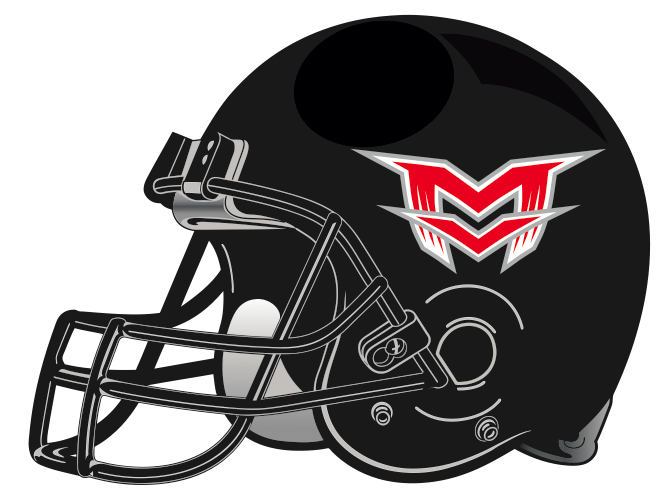 As part of the scholarship/monetary help you are receiving for the Linfield team camp, players are required to fill out this contract.  All requests must be made by May 15th, 2019.Player Name: ______________________________________________________________Amount of Player Scholarship Paid by MV Football: $125Amount Player Owes (Check to Linfield College): $128As part of this agreement, both player and parent understand that during the summer and season, that athletes who were given Linfield Scholarships will be required to perform the following:-Any player who uses scholarship money for Linfield but does not come out for football in the fall will be required to pay back their scholarship in full.-A thank you card will be written to anonymous donors who help make this scholarship possible. -Take part in at least one stadium/field/weight room clean-up day-Agree to sell a minimum of 10 Gold Cards in our August fundraiser-Parents agree to help in Concession Stand during the season several timesI agree to the conditions of this contract:_____________________________________________________________		_____________________Player Name (Print)						Date_____________________________________________________________Player Signature_____________________________________________________________Parent Signature